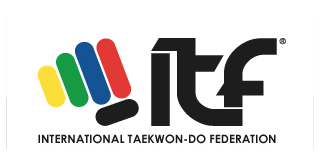 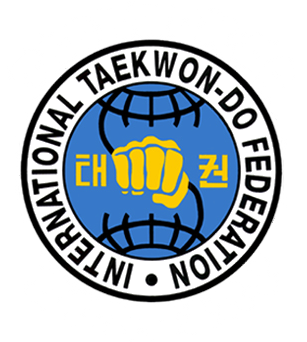 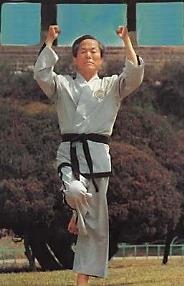                                Országos Technikai továbbképző szeminárium A szeminárium célja: a technikák és formagyakorlatok egységesítése, ezáltal egységes szemléletben való gyakorlása, oktatása.A részvétel javasolt: versenyzőknek, klubvezetőknek és minden tanulni vágyó Taekwon-dos – nak!Rendező: Monori Sportegyesület Taekwon-do Szakosztálya, Fülpesi Tibor VI.DanRészvétel: 6.Gup zöld övtől -  III. Dan fekete övigRészvételi díj: 1.000 FT/ főA szeminárium időpontja: 2015.április 11. (szombat)A szeminárium helye: Monor, Jászai Mari tér 1.                                        Jászai Mari téri Általános Iskola tornatermeElérhetőség: Fülpesi Tibor Telefon +36-30 460 3201  E-mail: fulpesitibi@gmail.comTervezett program: 09.00 – 09.45 érkezés, regisztráció                                     10.00 – 13.00 szeminárium                                     13.00 – 14.00 ebédszünet                                     14.00 – 17.00 szemináriumA szemináriumra szükségesek: Taekwon-do egyenruha, öv, teremcipő, (javasolt: melegítő felső, jegyzetfüzet, íróeszköz, enni és innivaló)Minden kedves érdeklődőt szeretettel várunk!                                                                                         Fülpesi Tibor VI. Dan